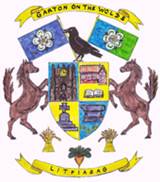 Garton on the Wolds Parish Councilgartonparishcouncil.eastriding.gov.ukClerk:  Catherine Simpson, 19 Princess Road, Market Weighton, York, YO43 3BX3rd June 2023Dear CouncillorYou are hereby summoned to attend a meeting of Garton on the Wolds Parish Council at 19:15 on Thursday the 8th June in the School,  Station Road, Garton on the Wolds.Members of the public are welcome to attend the meeting and may address the council during the Public Participation period.  An agenda for the meeting is shown below.Yours sincerelyCatherine Simpson	Catherine SimpsonClerk of the CouncilAGENDAWelcome & recording declaration.Public Open Forum – to note that the meeting is temporarily suspended for a period of up to 15 minutes to allow for a period of public participation during which members of the public may address the Council on any matter affecting the parish.  Please note that this is not a period for discussion.To receive apologies and approve reasons for absence.Declarations of Interest:To record declarations of Pecuniary/non-pecuniary interests by any member of the Council in respect of the agenda items listed below.  Members declaring interests should identify the agenda item and type of interest being declared.To note dispensations given to any member of the Council in respect of the agenda items listed below:Co-option: to fill the remaining vacancies.Minutes:to discuss any issues or observations from the minutes of the following meeting(s)Annual Parish Meeting 19th MayAnnual Meeting of Council 19th MayOrdinary Meeting of Council 19th May to adopt the minutes from the above meeting as a true recordFinance:To review and approve the year end accounts and sign the bank reconciliation.To receive the internal audit report.To complete the Annual Accounting & Governance Statements.To receive reports / discuss the following issues:Village maintenance: to receive an update on the A166 drain problem.Highways: to receive any updates on the following:Speeding – to receive an update.Green lanes – enforcement of TROs.Telephone box and defibrillator:To receive the monthly inspection report.External meetings: to receive reports if applicable.Village newsletter – to agree a budget for printing.Planning: to approve or otherwise the applications listed below:22/02258/PLF Timber Farm, Main Street  Proposal: External and internal alterations to existing two storey and single storey barn to allow use as bakery and office space ancillary to the bakery with installation of refrigeration equipment, oil tank, extraction flue and siting of 4 storage containers (retrospective) AMENDED PLANSLocation: Timber Farm Main Street Garton On The Wolds East Riding Of Yorkshire YO25 3EU Applicant: Mr R Clemmit Application Type: Full Planning Permission Date Application received 7 July 2022 22/02259/PLB Timber Farm, Main StreetProposal: External and internal alterations to existing two storey and single storey barn to allow use as bakery and office space ancillary to the bakery with installation of refrigeration equipment, oil tank, extraction flue and siting of 4 storage containers (retrospective) AMENDED PLANSLocation: Timber Farm Main Street Garton on The Wolds East Riding of Yorkshire YO25 3EU Applicant: Mr R Clemmit Application Type: Listed Building ConsentDate Application received 7 July 2022 Correspondence – for information purposes onlyCouncillors’ exchange and agenda items for next meetingTo note that the next meeting will take place on the 13th July in the school.